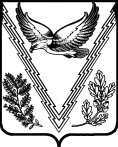 Российская ФедерацияМУНИЦИПАЛЬНОЕ БЮДЖЕТНОЕ ОБЩЕОБРАЗОВАТЕЛЬНОЕ УЧРЕЖДЕНИЕ СРЕДНЯЯ ОБЩЕОБРАЗОВАТЕЛЬНАЯ ШКОЛА № 20АПШЕРОНСКИЙ РАЙОН
КРАСНОДАРСКОГО  КРАЯПРИКАЗот 16 ноября 2023 года                                                         №331/01-02п. НефтегорскОб организации подготовки и проведения  итогового сочинения (изложения) 6 декабря  2023  года   В соответствии с  разделом 3 пунктами 20-27 Порядка проведения государственной итоговой аттестации по образовательным программам среднего общего образования, утвержденного приказом Министерства просвещения Российской Федерации и Федеральной службы по надзору в сфере образования и науки от 4 апреля 2023 г. № 233/552, методическими рекомендациями по организации и проведению итогового сочинения (изложения) в 2023-2024 учебном году (письмо Рособрнадзора от 21.09.2023г №04-303), приказом министерства образования, науки и молодежной политики Краснодарского края от 09 ноября 2021 г. № 3380 «Об утверждении Порядка проведения и проверки итогового сочинения (изложения) в Краснодарском крае», приказа управления образования от15.11.2023г №2183/01-03 « О проведении итогового сочинения (изложения в муниципальном образовании Апшеронский район 6 декабря 2023 года», приказываю:Провести для обучающихся 11-го класса итоговое сочинение (изложение) как условие допуска к ГИА по образовательным программам среднего общего образования 6 декабря 2023года. Для обучающихся, получивших неудовлетворительный результат и повторно допущенных к проведению итогового сочинения (изложения) определить дополнительные сроки: 07.02.2023 г и 10.04. 2023гУстановить время начала проведения итогового сочинения (изложения) 10.00.ч., продолжительность работы – 235 минут. В продолжительность проведения итогового сочинения (изложения) не включается время, выделенное на подготовительные мероприятия (проведение инструктажа, заполнение бланков).Заместителю директора по УВР Уханевой Е.В.Обеспечить готовность помещения ОО к проведению итогового сочинения (изложения) не позднее чем за день.2Обеспечить организацию работы по распечатыванию и заполнению отчетных форм и сопроводительных документов о проведении итогового сочинения (изложения).Обеспечить организацию проведения итогового сочинения (изложения) в соответствии с установленными требованиями.Обеспечить учащихся достаточным количеством орфографических словарей в соответствии с установленными требованиями не позднее двух дней до даты проведения итогового сочинения (изложения).Организовать информационно-разъяснительную работу с участниками итогового сочинения (изложения) и их родителями.Организовать ознакомление обучающихся с результатами итогового сочинения (изложения) в установленные сроки.Обеспечить информационную безопасность при проведении итогового сочинения (изложения).Классному руководителю 11- го класса Шахбабян Л.Д.:Обеспечить 100% явку учащихся 11-го класса для участия и в написании итогового сочинения (изложения).Обеспечить отсутствие у выпускников материалов, не предусмотренных методическими рекомендациями по подготовке и проведению итогового сочинения(изложения) (мобильных телефонов, иных средств связи и справочных материалов и пр.) до ввода в аудиторию.Назначить ответственным лицом за перенос результатов проверки  из копий бланков регистрации в оригиналы бланков регистрации обучающихся и выпускников прошлых лет заместителя директора по УВР Уханеву Е.ВРуководителю по проведению итогового сочинения доставить оригиналы бланков в муниципальный центр обработки информации.Контроль за исполнением настоящего приказа оставляю за собой.Директор                                                                                      М.А.КарартуньянС приказом ознакомлены:Уханева Е.В.Шахбабян Л.Д.